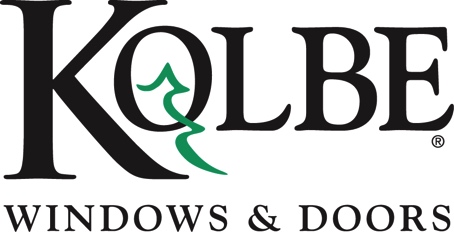 Kolbe will be exhibiting at the NAHB International Builders’ Show in Booth #C2519Media contacts:	Heather West, 612-724-8760, heather@heatherwestpr.com		Cindy Bremer, 715-847-0570, cindy.bremer@kolbewindows.comKolbe offers sophisticated solutions for today’s trendsWausau, Wisconsin (Jan. 20, 2020) – Kolbe Windows & Doors is known for quality craftsmanship, attention to detail and exceptional design. With unique product lines designed to meet specific architectural and aesthetic needs, each has its own distinct advantages and characteristics, while simultaneously offering numerous options for customization.Crafted to individual specifications, Kolbe’s windows and doors can be customized in specialty shapes and sizes with a choice of wood species, finishes, glass types, divided lite patterns, hardware and more. Other unique options include retractable screens, automation and impact performance modifications.Kolbe’s vice president of marketing, Cindy Bremer, explained, “Because we offer such individualized products, we like to show the full breadth of our capabilities, incorporating customization of style, performance and functionality.”Every product that Kolbe displays at the National Association of Home Builders International Builders’ Show (NAHB IBS) demonstrates this personalized approach. Also showcasing solutions for homeowners interested in indoor-outdoor living, Kolbe offers pass-through windows and expansive openings products in booth #C2519. A four-wide Ultra Series folding window allows convenient pass-through between interior and exterior spaces. The brilliant mediterranean exterior and a rich sapele wood interior stained chestnut are accented by matte black hardware and an Aria handle. The recessed weep sill enables a smooth transfer of food and beverage across indoor and outdoor counters, while a pleated, retractable sliding screen allows ventilation without uninvited pests.An Ultra Series folding door with a pine interior and multi-point locks spans a 12-by-8-foot expanse for convenient access between living spaces. With an ultra pure white interior and exterior finish, the matte black Ashley Norton handle set with Colonial lever and rectangular backplate adds striking contrast to the access panel. Kolbe’s folding doors can open up an entire side of the home to a maximum of 45 feet wide.A corner multi-slide door creates an expansive opening over 15-by-9 feet, that opens up two sides of the home for unimpeded views and indoor-outdoor access. The steel gray exterior with a graystone-painted pine interior create sophisticated frames that are accented by a satin nickel, narrow flush, pull handle with keyed cylinder. One side of the unit demonstrates Summit Automation, while the other has manual operation.“We continually innovate and reinvent what can be done in the window and door industry, inviting the challenge of the extraordinary, and providing the inspiration to push the boundaries of design,” said Bremer.For more inspiration and information about Kolbe’s one-of-a-kind window and door products, please visit https://www.kolbewindows.com.What began in 1946 as a two-brother team has grown into an internationally respected manufacturing company. Kolbe Windows & Doors is one of the nation’s leading manufacturers of windows and doors for residential and commercial markets. After 70 years, Kolbe products are best known for superior quality, custom craftsmanship, attention to detail, as well as innovative and unique designs.###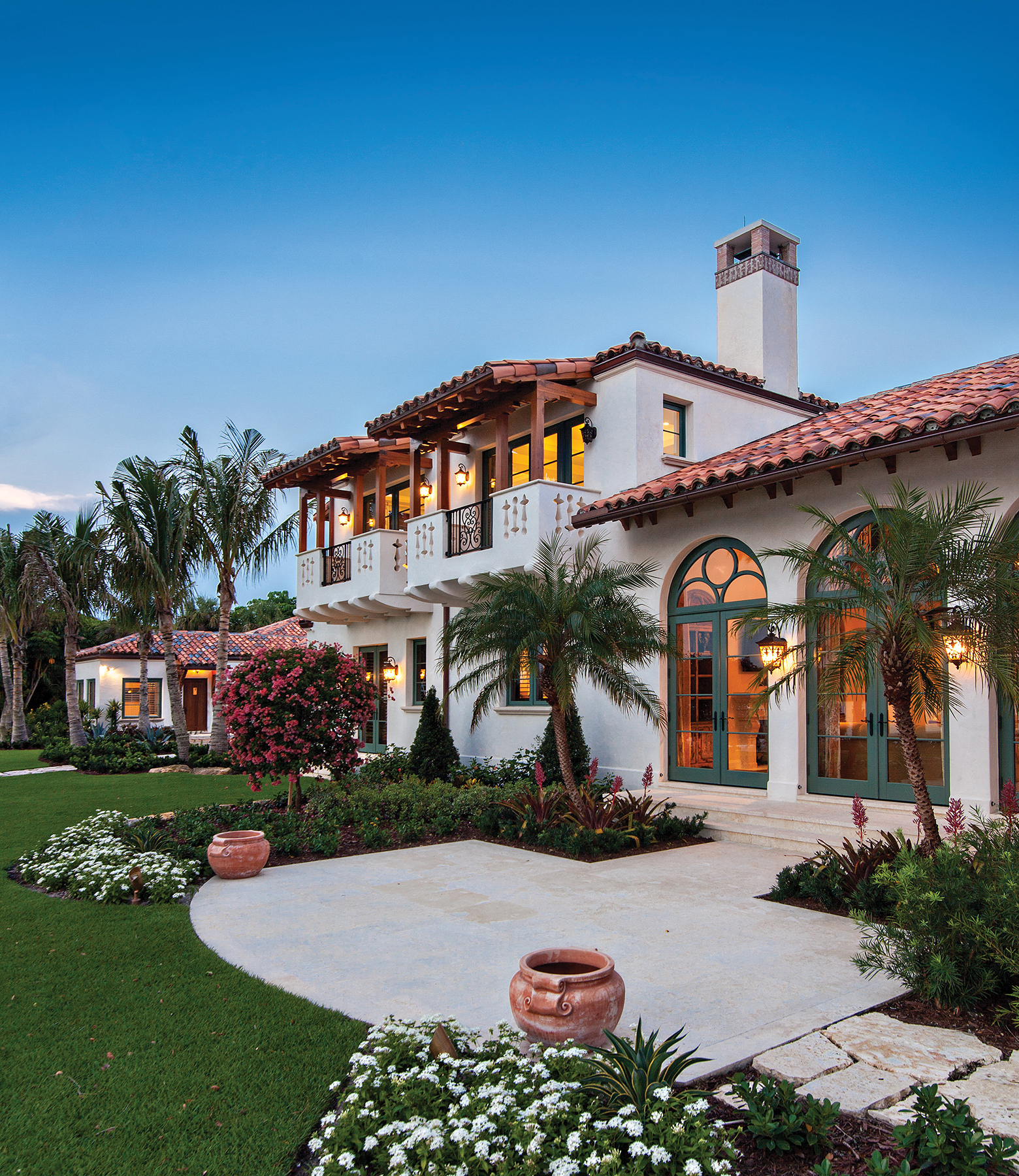 